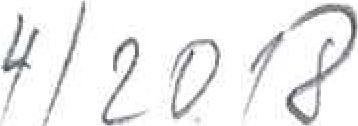 Smlouva o poskytnutí a přijetí nadačního příspěvku č. 118025 (dále jen "Smlouva")meziNadací Terezy Maxové dětem, se sídlem Jáchymova 26/2, 110 OO Praha 1, IČ: 285 14 319, vedenou v nadačním rejstříku Městského soudu v Praze, spisová značka N 725, s bankovním spojením 1002721359/2700, zastoupenou Terezou Maxovou, předsedkyní správní rady či Danielem 3. Rosickým, místopředsedou správní rady(dále jen "Nadace")aDětským domovem a Školní jídelnou, Hranice, Purgešova 847, IČ: 623 502 77 se sídlem Purgešova 847, 753 01 Hranice, s bankovním spojením 19-4287550277/0100, zastoupeným Mgr. Pavlou Tvrdoňovou, ředitelkou(dále jen "Příjemce")(Nadace a Příjemce dále také společné jako "Smluvní strany" nebo jednotlivě jako "Smluvní strana") PreambulePosláním Nadace je všestranná podpora a pomoc znevýhodněným a opuštěným dětem s cílem umožnit jim zdravý a bezpečný život v rodinném prostředí. Nadace si klade za cíl snížit počet dětí vyrůstajících v ústavní péči v CR, a to zejména - 1) podporou prevence nežádoucího odebrání dítěte z biologické rodiny, 2) podporou rozvoje všech stávajících i nových forem náhradní rodinné péče, 3) adresnou podporou děti a mladých lidí vyrůstajících mimo rodinné zázemí, přičemž prioritní snahou je investice do jejich vzdělání a přípravy na samostatný život po opuštění ústavní péče, 4) finanční podporou všech činností, které přispívají k účinnému napinění cílu nadace a jež jsou v souladu s jejím statutem a 5) programů iniciovaných nadací a zprostředkování odborných informací a činností, které přispívají k účinnému napinění nadace a jsou v souladu s jejím účelem. Předmět smlouvyNadace tímto poskytuje Příjemci částku v maximální výši 96.000 Kč (slovy: devadesátšesttisíc korun českých) (dále jen "Nadační příspěvek"). Příjemce tímto Nadační příspěvek přijímá do vlastnictví Olomouckého kraje jako zřizovatele a zavazuje se s ním nakládat výhradně a pouze v souvislosti s realizací projektu uvedeného v článku II. odst. 3 této Smlouvy.Nadační příspěvek je poskytován s cílem napinit účel a poslání Nadace v rámci Grantového řízení Nadace Terezy Maxové dětem:Číslo a název grantového programu: GP3 KompenzaceNadační příspěvek je účelově určen dle žádosti Příjemce na náklady projektu: „Comenius". Období realizace projektu je do 31. 1. 2019.Nadační příspěvek bude poskytnut ve dvou splátkách, a to následujícím způsobem: a) 5❑% bude vyplaceno bankovním převodem na účet Příjemce pod variabilním symbolem čísla této Smlouvy po podpisu Smlouvy oběma smluvními stranami, b) zbývajících 50% bude poskytnuto neprodleně po schválení průběžného vyúčtování za 2. pololetí školního roku 2017/2018, a to bankovním převodem na účet Příjemce pod variabilním symbolem čísla této Smlouvy.Příjemce povede oddělenou účetní evidenci nákladů a výnosů projektu, umožňující zřetelné rozlišení od ostatních nákladů a výnosů Příjemce. Nadace si vyhrazuje právo vyžádat si od Příjemce mimořádné vyúčtování poskytnutých finančních prostředků ve lhůtě stanovené Nadací. Nadace může požádat ❑ monitorovací návštěvu podpořeného projektu a vyhrazuje si právo nahlížet do účetnictví příjemce. V případě nalezených nedostatků je Nadace oprávněna požádat o nezávislý nudit hospodaření příjemce. Auditora si najímá Nadace na své náklady.Příjemce je povinen uskutečňovat aktivity dle žádosti o nadační příspěvek, včetně časového harmonogramu, a dodržovat schválený rozpočet projektu. Úpravy ve struktuře rozpočtu lze uskutečnit pouze po předchozím projednání formou písemného dodatku k této Smlouvě. V případě jakýchkoliv změn v projektu týkajících se předmětu smlouvy má Příjemce povinnost bezodkladně informovat Nadaci. Zádost o nadační příspěvek je nedílnou součástí této smlouvy.Příjemce předloží Nadaci, dle Nadací stanovených pravidel, Závěrečnou zprávu o realizaci projektu a celkové podrobné vyúčtování dokládající řádné využití Nadačního příspěvku (včetně účetního deníku a výsledovky projektu), s dopiněním co nejširší a nejúpinější dokumentace, a to nejpozději 30 dní od ukončení projektu. Vzhledem k projektovému charakteru předmětu podpory je Příjemce povinen Nadaci průběžně informovat o vývoji projektu, a to až do jeho úpiného ukončení (nejlépe v elektronické podobě).V případě, že příjemce nepiní povinnosti stanovené touto Smlouvou, je Nadace oprávněna vyzvat Příjemce k nápravě, a to ve lhůtě, která bude stanovena v písemné výzvě k nápravě.Nadace je oprávněna vyžadovat po Příjemci okamžité zastavení čerpání finančních prostředků projektu. Toto rozhodnutí bude učiněno písemnou formou a musí být odůvodněno. Je platné dnem vydání rozhodnutí Nadací a účinné ke dni doručení tohoto rozhodnutí Příjemci. Až do písemného odvolání tohoto zastavení nebudou prostředky využité od rozhodnutí o zastavení čerpání považovány za oprávněně čerpané.Zveřejňování informacíSmluvní strany jsou oprávněny zveřejnit základní informace o obsahu této Smlouvy v souvislosti s podpořeným projektem.Užití jakýchkoli dalších informací nad rámec bodu 1 Smlouvy či užití oficiálních identifikačních symbolů (např. loga) v souvislosti se zveřejňováním informací dle bodu 1 Smlouvy podléhá písemnému souhlasu příslušné Smluvní strany.IV.Kontaktní osoby Smluvních stranza Příjemce:Jméno a příjmení:	Mgr. Pavla TvrdoňováEmail:	ddhranice@ddhranice.czTel:	+420 733 736 960za Nadaci:Jméno a příjmení:	Petra VisscherEmail:	petra.visscher@terezamaxovadetem.czTel:	+420 734 180 517V.Dobrá pověstSmluvní strany se zavazují zdržet se ve své další činnosti takového jednání, jež by odporovalo běžným zvyklostem a mohlo by tak způsobit újmu na dosavadní dobré pověsti druhé Smluvní strany.VI.

Vrácení Nadačního příspěvkuV případě odstoupení od Smlouvy Nadací dle článku VII. této Smlouvy, je Příjemce povinen vrátit Nadaci Nadační příspěvek (případně jeho část, došlo-li již k čerpání), a to na základě žádosti Nadace o jeho navrácení, ve lhůtě, kterou bude obsahovat žádost o vrácení Nadačního příspěvku.Příjemce je dále povinen vrátit Nadaci Nadační příspěvek (případně jeho část, došlo-li již k čerpání) v případě, že Příjemce nepřiměřeným způsobem zasahuje do činnosti Nadace, poškozuje její dobré jméno nebo nedojde k použití Nadačního příspěvku v souladu s výše uvedeným účelem a posláním Nadace (tj. nebude Nadační příspěvek použit na projekt uvedený v žádosti Příjemce o Nadační příspěvek).VII.

Závěrečná ujednáníNadace je oprávněna kdykoliv odstoupit od Smlouvy v případě, že Příjemce nepiní podmínky této Smlouvy a neodstraní nedostatky dle článku II. Odst. 8 Smlouvy či získal finanční prostředky na základě nepravdivě poskytnutých informací.Jakékoli dopinění této Smlouvy je možné provést výhradně formou písemných dodatků, podepsaných oběma Smluvními stranami.Tato Smlouva je vyhotovena ve dvou (2) stejnopisech s platností originálu. Každá ze Smluvních stran obdrží po jednom (1) vyhotovení.Tato Smlouva nabývá platnosti a účinnosti dnem podpisu oběma Smluvními stranami.Smluvní strany prohlašují, že tato Smlouva byla uzavřena podle jejich skutečné a svobodné vůle. Smlouvu přečetly, s jejím obsahem souhlasí, což stvrzují vlastnoručními podpisy.V Hranicích dne 19. ť. 2c./ d)Dětský domov a Školní jídelna, Hranice, Purgešova 847